การทำนุบำรุงวัฒนธรรม 10 %ตารางที่ 5 จำนวนโครงการ/กิจกรรมทำนุบำรุงวัฒนธรรมตามแผนประจำปีที่นักศึกษาได้เข้าร่วมกิจกรรม  ประจำปีการศึกษา 2564โครงการ/กิจกรรมบำรุงวัฒนธรรมตามแผนประจำปี 		จำนวน  .......1............ กิจกรรมโครงการ/กิจกรรมบำรุงวัฒนธรรมที่ดำเนินการตามแผนฯ  	จำนวน ..............1................. กิจกรรมชื่อโครงการ/กิจกรรมบำรุงวัฒนธรรมจำนวนนักศึกษาที่เข้าร่วมกิจกรรมชุมชนที่บริการวิชาการผลลัพธ์ที่ได้ต่อชุมชนหลักฐานอ้างอิงโครงการศิลปวัฒนธรรม บูรณาการวิจัย และบริการวิชาการ ข้าว30ศูนย์อุดมศึกษาหนองขวาง และบ้านสำโรง ตำบลพรสำราญ อำเภอคูเมือง การเรียนการสอนที่เน้นการปฏิบัติให้มีการปลูกข้าว และร่วมกับการประกอบพิธีกรรมวัฒนธรรมด้านข้าว นำปราชญ์ชุมชนเข้ามามีส่วนร่วมในกิจกรรมแต่ล่ะขั้นตอนการปลูกข้าว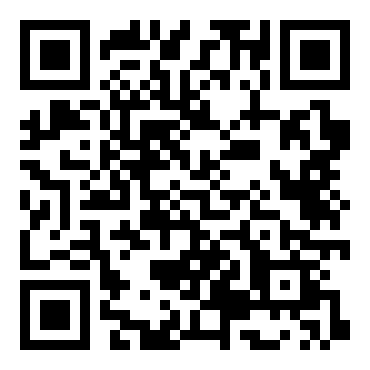 ลิงค์ย่อ : https://shorturl.asia/74oBU